Туроператор по внутреннему туризму «Мобайл-Экспресс»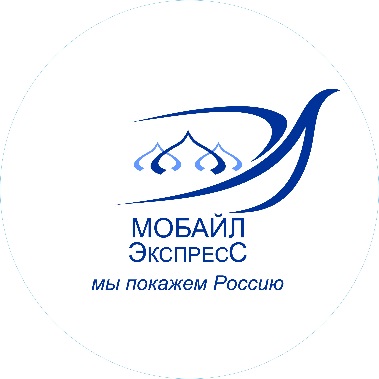 www.tur-mobile.ru                                                                                                                                                                  mobile-travel@yandex.ru                                                                                                                                                                                                                                                                                                                                                                             тел.: 8-495-363-38-178-926-018-61-13«БОГАТОЕ ОПОЛЬЕ - РАЗБОЙНИЧЬЕ ЗАЛЕСЬЕ» АВТОБУСНЫЙ ТУРМаршрут : Муром – Дивеево – Боголюбово – Владимир – Суздаль – Гаврилов Посад – Иваново – Плёс – Кострома – Ярославль – Ростов Великий – Переславль-Залесский – Сергиев Посад
+ дегустация Владимирских наливок
6 дней / 5 ночей  суббота – четвергДаты заезда:  20.02; 20.03; 03.04; 17.04; 22.05; 12.06; 03.07; 17.07; 31.07; 14.08; 04.09; 18.09; 02.10; 16.10; 13.11; 27.111 день (суббота)
07:15 – Встреча с гидом станция метро “Шоссе Энтузиастов”, у НИИ “Графит. Выход в город на Электродную улицу, 1 вагон из центра, после стеклянных дверей направо.
07:30 – Отправление на автобусе в Муром: Горьковское направление, 300 км.
Муром – один из самых интересных городов Золотого кольца России. Здесь оживает Русь былинная, Русь сказочных богатырей и великих подвигов! Ведь недаром именно здесь, на Муромской земле, родился самый знаменитый русский богатырь – Илья Муромец. «Просидев сиднем тридцать лет и три года», Илья Муромец отправился защищать Святую Русь на заставу под Киевом, и прославился многими славными подвигами. Илья Муромец воспет в русских былинах, в норвежских сагах, в немецких героических сказаниях. Он единственный из эпических былинных героев, канонизированных Православной церковью.
И наше чудесное знакомство начинается с праздничной величальной встречи самим легендарным Илюшей Муромцем и красавицей-муромчанкой, которая угостит нас знаменитыми муромскими калачами.
Обед* в кафе города.
Нас ждет обзорная экскурсия по Мурому, во время которой вы полюбуетесь историческим центром Мурома. Он практически весь застроен каменными и деревянными зданиями XVIII-XIX веков, среди которых множество уникальных и редких шедевров архитектуры. Сегодня нам представится уникальная возможность насладиться потрясающей красотой муромских монастырей. Это великая, утонченная красота, радость для глаз и отдохновение для усталой души…
Великие святыни обретены в этих обителях и нам представится уникальная возможность, с верой и молитвой приобщиться к великой Благодати. Вы посетите Свято-Троицкий монастырь, всемирно известный благодаря покоящимся здесь мощам святых благоверных князя Петра и княгини Февронии – покровителям православной семьи, любви и благополучия в браке. К гробу святых благоверных идут получить незримое благословение новобрачные и те, кто только собирается пожениться. День памяти святой чете празднуется 8 июля и даже имеет официальный государственный статус как «День семьи, любви и верности». Одна из жемчужин достопримечательностей Мурома – самый древний Спасо-Преображенский монастырь. Он упоминается в летописях в 1096 году. На пятьдесят лет старше Москвы! Монастырь пребывает под покровительством святой Иулиании Лазаревской, которая считается защитницей всех бедных и простых людей. Здесь каждый находит помощь и душевное прибежище. И вы сможете мысленно попросить благословения у великой святой. А еще здесь выпекают знаменитые муромские калачи, которые даже попали на герб города. Мы обязательно отведаем эту традиционную пышную выпечку.
Также мы посетим древнейший Благовещенский мужской монастырь, Окский парк, памятник Илье Муромцу. Посещение Муромского историко-художественного музея.
Ужин* за дополнительную плату.
Переезд в Дивеево.
Размещение в гостевом доме «Светоч» 3* — номера стандарт и комфорт. Или в 4-х местных номерах в гостевом доме «У Святых источников».2 день (воскресенье)
Завтрак в гостинице.
Обзорная экскурсия по Дивееву. Экскурсия в Свято-Троицкий Серафимо-Дивеевский монастырь. Есть на Земле такие удивительные места, где неосязаемое становится ощутимым и понятным, где сквозь границы материального мира проникает чудесная тайная благодать. Такие места называются Святыми. Одно из таких удивительных благодатных мест – Свято-Троицкий Серафимо-Дивеевский женский монастырь – настоящая жемчужина всего Православного мира. Серафимо-Дивеевский монастырь – особенное место на Земле. Сама Царица Небесная взяла эту обитель в Свой Четвертый Удел. Здесь есть великая, уникальная святыня – канавка на территории монастыря, по которой прошла сама Пресвятая Богородица. Преподобный Серафим Саровский – великий православный святой и основатель монастыря говорил: «Счастлив всяк, кто пробудет у Убогого Серафима в Дивеево…, ибо Матерь Божья каждые сутки посещает Дивеево…». Кто канавку эту пройдет и «Богородицу…» сто пятьдесят раз с вниманием прочтет, «…тому здесь и Афон, и Киев, и Иверия…».
На территории и в окрестностях села Дивеева находятся Святые источники, известные своими удивительными исцелениями. Паломники из всех уголков нашей Родины и из-за рубежа приходят сюда с верой в чудо. Это источник в честь Казанской Божией Матери, при расчистке которого была обретена чудотворная Казанская икона Божией Матери, источник одного из самых «народных» святых – святого Пантелеймона, прозванного «исцелителем»; источник в честь Божией Матери Умиление.
Мы посетим Источник Серафима Саровского, который забил после чудесного явления святого Серафима Саровского солдатам срочной службы в 60-е годы прошлого столетия. Вода именно этого источника славится своими поистине чудесными исцелениями (это место уникально еще и тем, что источник находится в 20 км от Дивеева, на границе с Мордовией, здесь берет начало Мордовский национальный заповедник).
Нас ждет неторопливое, благоговейное знакомство со всеми святынями монастыря. Вы сможете спокойно, не торопясь, пройти по чудотворной Канавке Богородицы, вознести молитвы, мысленно обратиться к Божией Матери, к Серафиму Саровскому, проникнуться удивительной святостью и благодатью этого места. Не забудьте взять с собой горсточку святой земли из Канавки – она незримо будет охранять ваш дом… Совершите исцеляющее омовение в купелях источников и примите благодать святой воды со смирением и молитвой. Наберите святой воды, чтобы взять ее домой, и пейте ее каждый день. У вас будет время совершить увлекательную прогулку по всему монастырю, здесь находятся мощи великого Столпа русской Церкви – преподобного Серафима Саровского. Вы проникнитесь Духом этого необычайного и светлого места. Каждый приходящий сюда, уйдет отсюда другим – немного чище, лучше, добрее… Ведь, как говорят, если и жив еще этот грешный мир, то только молитвами праведных людей о нем…
Обед* в монастырской трапезной.
Переезд во Владимир.
Размещение в гостинице  “Русская деревня” 3* – в колоритном гостинично-ресторанном комплексе с настоящей русской банькой.  (Резервные гостиницы: “Амакс Золотое Кольцо” / “Князь Владимир”). Или в 4-6 местных номерах в хостелах: “Самовар” / “Белый тополь”.
Ужин* за дополнительную плату.3 день (понедельник)
Завтрак.
Свободное время в гостинице, где вы можете насладиться отдыхом после насыщенных дней.
Обед по-барски, вы попробуете настоящий традиционный русский курник.
Отъезд в Боголюбово.
Живописное и старинное село Боголюбово расположилось на высокой береговой гряде слияния двух рек: Нерли и Клязьмы. В 1158 году, здесь была основана княжеская резиденция Андрея Боголюбского, которая хранит всемирно известные памятники архитектуры. Это великолепный собор Рождества Богородицы, который летописцы сравнивают с храмами Соломона. Облик церкви Покрова-на-Нерли известен всему миру, она по праву считается жемчужиной древне-русской архитектуры, одной из самых красивых в России. Дорога к храму – это небольшое паломничество. Из экскурсии Вы узнаете историю создания храма, почувствуете высокую духовность и чистоту. Вы посетите уникальные белокаменные памятники архитектуры XII века, внесенные в список ЮНЕСКО.
Переезд во Владимир.
Экскурсия по Владимиру. Прогулка начнется от Золотых ворот – шедевра русской фортификации мимо Водонапорной башни (ныне музей «Старый Владимир») по самобытной Георгиевской улице, раньше она была сердцем Нового города, здесь в XII веке располагался двор князя Юрия Долгорукого. По дороге вы повстречаете много интересных персонажей: ученого кота, художника, скульптуру владимирскому Пожарному с действующей водокачкой – механизмом XIX века, шалопая и филера. Вы увидите символ старого города – памятник Владимирской Вишне и узнаете, чем она славилась. Специально для туристов на улице оборудованы две смотровые площадки, откуда открывается прекрасный вид на берега Клязьмы и великолепный Успенский собор. Рядом с первой городской аптекой XVIII века находится памятник фармацевту, по легенде нужно потереть его нос и лысину – для крепкого здоровья.
Затем заглянем в гости к Бабе-яге, которая угостит нас Владимирскими наливками. На Соборной площади Вы полюбуетесь на Успенский собор – уникальный памятник Владимиро-Суздальского зодчества с фресками Андрея Рублева, Дмитриевский собор – великолепный образец древнерусской пластики и белокаменной резьбы.
Свободное время или:
Пакет музейный**:
«Старый Владимир» и Золотые ворота. В экспозиции музея «Старый Владимир» представлена подлинная, повседневная жизнь горожан разных сословий, интерьеры трактира, церковной лавки, кабинета начальника тюрьмы с настоящей решёткой из камеры Владимирского централа. Золотые ворота – визитная карточка города, выдающийся образец древнерусского зодчества и свидетели многих событий истории города.
Пакет гастрономический**:
Чаепитие с пряниками у «Бабуси-Ягуси». В гостях у нашей Бабуси-Ягуси за чашкой ароматного Иван-чая вы узнаете секреты владимирских пряничников и полакомитесь необычными вареньями из суздальского огурца и знаменитой владимирской вишни.
Возвращение в гостиницу/хостел.
Ужин* за дополнительную плату.4 день (вторник)
Завтрак.
Отъезд в Суздаль.
Обзорная экскурсия по Суздалю: В Суздале понимаешь, что это самый загадочный, самый сказочный город. Начинаешь верить в то, что машина времени и правда существует. По маленьким улочкам ходят местные жители в одеждах XIX века, вывески в лавках того же периода, и кругом церкви, церкви, церкви…В том числе построенные без единого гвоздя в музее Деревянного Зодчества. Вы посетите Кремль. А на смотровой площадке замирает дух от потрясающей красоты, высокого неба и удивительных, почти всегда печальных историй, связанных с Покровским монастырем.
Обед* «по-крестьянски»: наваристая деревенская похлебка в горшочке, суздальский бочковой огурчик и традиционные сытные блюда.
Свободное время или:
Пакет музейный**:
Спасо-Евфимиев монастырь. На северной окраине Суздаля, на левом, высоком берегу реки Каменки, расположен огромный Спасо-Евфимиев монастырь. В нем отразилась вся непростая история нашего государства. Он производит невероятно сильное впечатление, как своим могучим обликом, так и богатой музейной экспозицией.
Пакет гастрономический**:
Дегустация медовухи. Путь-дорогу укажет стрелец. У входа встретит приветливая хозяюшка. За столы дубовые усадит русская красавица, поведает Вам под гусли звончатые легенды древние и угостит медовухой разной, а на закусочку: яблоки печеные, рябина моченая и многое другое.
Переезд в Гаврилов Посад.
Недалеко от Суздаля находится небольшой городок с огромной историей. Имя ему – Гаврилов Посад. Знаменитая порода лошадей Владимирский тяжеловоз была выведена и именно здесь. Купцы здесь первыми научили европейцев использовать хмель в пивоварении. А что еще скрывает этот город вы узнаете на увлекательной экскурсии по Дворцовому заводу, где вам предложат не только послушать, но и попробовать истории на вкус.
Возвращение в гостиницу/хостел.
Ужин* за дополнительную плату.5 день (среда)
Завтрак.
Отъезд в город Иваново.
Иваново – пожалуй, единственный город в России, наделенный множеством прозвищ. Его называют Ситцевый край, Город невест и даже Русский Манчестер. Несмотря на довольно непродолжительную историю, на сегодняшний день г. Иваново входит в Золотое кольцо России. Путевой рассказ о городе.
Отъезд в Плес.
Чистый воздух, красивая природа, деревенская тишина и дух Руси, – все это полюбившийся туристам город старины и пейзажей, красив он в целом, как изумительная панорама, красив и в каждой своей детали, в каждом закоулке, великолепие которого донес до нас художник Исаак Леви тан. Увидите жилые дома плёсского купечества — великолепные образцы русского классицизма и барокко. На горе Свободы находится старейший храм города – Успенский собор 1699 г. – самая древняя достопримечательность городского зодчества. Сразу по маршруту у нас Музейно-выставочный комплекс “Присутственные места”. На входе вас встретит памятник Василию I. На набережной расположился мемориальный дом музей великого художника И.И.Левитана, недалеко от церкви Святой Варвары, рядом с пристанью, где снимали часть эпизодов “Жестокий романс” вас встретят две новые скульптуры, ставшие новыми достопримечательностями города: «Плесская кошка» и «Дачница».
Свободное время или:
Пакет музейный**: Мемориальный Дом-музей И.И.Левитана. Без преувеличения можно сказать, что дом-музей И.И. Левитана – один из самых известных музеев не только России, но и зарубежья. Дом-музей, посвященный жизни и творчеству великого художника, располагается на живописной набережной в старинном особняке.
Обед. Вы сможете оценить фирменные плесские щучьи котлетки из свежей волжской рыбки.
Переезд в Кострому.
Нас ждет экскурсия в самом северном городе на «Золотом кольце» – Костроме. Это удивительно уютный, тихий и спокойный город. Здесь можно отдохнуть от бешеного ритма больших городов, полюбоваться абсолютно круглой «сковородкой», так называют центральную площадь Костромы, на самом деле Сусанинскую. Благодаря бессмертному подвигу этого крестьянина из села Домнино первый царь из династии Романовых Михаил смог взойти на престол.
Проезжая в автобусе по мосту через реку Кострома, вы полюбуетесь потрясающим видом на Ипатьевский монастырь. Внутри вновь вспоминаем Романовых, осознавая важность тех событий, которые происходили здесь много веков назад. Посетим их палаты.
Находясь в Костроме обязательно нужно заглянуть и в Анастасьин Богоявленский монастырь, где находится еще одна костромская святыня – икона Феодоровской Божьей Матери, покровительницы дома Романовых.
Свободное время или:
Пакет гастрономический**:
Музей Сыра с дегустацией. Сырный сомелье, знающий так много о сыре, проведёт Вас по комнатам старинного особняка, рассказывая самые необыкновенные факты о сыре и сыроделии. Здесь можно открыть целый мир под названием «Сыр». А следом попав в Дегустационный «подвал» Вы можете попробовать сыр и не только, узнавая новые и новые факты…
Отъезд в Ярославль.
Размещение в гостинице “Святой Георгий” 4*, где после насыщенного дня вы сможете расслабиться в бассейне. (Резервные гостиницы: “Спорт” 3*). Или в 4-6 местных номерах в хостелах: “Ассорти” / “Золотое Кольцо”.
Ужин* за дополнительную плату.6 день (четверг)
Завтрак.
Экскурсия по Ярославлю.
Основанный Ярославом Мудрым еще в XI веке в месте слияния рек Волги и Которосли, город Ярославль хорошеет день ото дня. Вся его центральная часть находится под охраной Всемирной организации Юнеско. Экскурсии здесь особенные: есть возможность побродить по центру, полюбоваться знаменитой стрелкой, поющими фонтанами, храмами 17 века. Северная Флоренция, такое название появилось у города не случайно, это один из самых светлых, торжественных и, вместе с тем, древних городов России. Осмотр Спасо-Преображенского монастыря, архитектура храма Ильи Пророка и неподалеку великолепная набережная, отстроенная к 1000-летию города.
Отъезд в Ростов Великий.
Свободное время или:
Пакет музейный**:
Музей Финифти. Ростовская финифть, развивавшаяся на протяжении многих столетий, представляет поистине уникальное явление в России. На наконечники стрел или орудия крестьянского труда можно посмотреть и в любом другом музее. А такой коллекции финифти, пожалуй, нигде больше не увидеть. В экспозиции и иконопись прошлых веков, и портретная живопись, и «иконы» советских вождей.
Экскурсия по Ростовскому кремлю. Словно сказочный град из сказок А. С. Пушкина расположился он на берегу озера Неро, в центре – Ростовский Кремль, который мы посетим с экскурсией. И пусть сам город только по традиции принято называть Великим, все равно в древней архитектуре кремля ощущаешь величие, мощь. Любуясь фресками XVII века, узнаются библейские сюжеты. Многие туристы, гуляя по кремлевской территории и переходам Кремля, вспоминают кадры из фильма «Иван Васильевич меняет профессию» – знал режиссер Гайдай, где снимать фильм.
Обед в Щучьем дворе с ростовской ухой и луковой булочкой.
Переезд в Переславль-Залесский.
Подъезжая к Переславлю-Залесскому, сразу понимаешь, что православные традиции здесь переплетены с нашим языческим прошлым. С одной стороны это город монастырей, но тут же и Дом Берендея и знаменитый Синь-камень на берегу Плещеева озера. Не каждый город может похвастаться и памятником архитектуры XII века. На Красной площади, как могучий богатырь из древности стоит Спасо-Преображенский собор, свидетель многих исторических событий. Никитский монастырь расскажет о подвиге и чудесах преподобного Никиты Столпника.
Отъезд в Сергиев Посад.
Сергиев Посад, единственный город «Золотого кольца», который расположен на территории Московской области. Уже более 700 лет стоит здесь монастырь (с 18 века лавра), привлекая внимание богомольцев, паломников, историков, ну и сейчас, конечно же, туристов. В путеводителях называют его Русским Ватиканом, и это не случайно, ведь Свято-Троицкий монастырь самый главный в нашей стране. Здесь находится резиденция Патриарха, Московская Духовная Академия, семинария, зодчие веками отстраивали его, чтобы сейчас мы могли ощутить особую радость и гордость за наших предков. Неважно, к какому вероисповеданию относится гость, достаточно просто постоять на площади и набрать воды из святого источника Сергия Радонежского и на душе становится легче. Свободное посещение.
Отъезд в Москву.В стоимость включено:
Проживание в гостинице в номерах выбранной категории,
Питание по программе: завтраки или завтраки и обеды;
Экскурсионная программа, входные билеты в музеи;
Услуги гида – сопровождающего;
Транспортное обслуживание по программе (микроавтобус при группе до 18 человек).Дополнительно оплачивается:
Пакет музейный** – 1750 руб.
Пакет гастрономический** – 1750 руб.
Ужины – 2250 руб./чел.
Доплата за иностранных граждан – 600 руб./чел.Примечание:
* – за дополнительную плату
** – экскурсия состоится при наборе группы от 6 человек, заказывается при бронировании тура, оплачивается на маршруте гиду.
Компания оставляет за собой право вносить изменения в последовательность выполнения программы без изменения объема предоставляемых услуг. Продолжительность ее отдельных элементов может меняться накануне выезда и в процессе выполнения тура. Элементы программы, зависящие от погодно-климатических условий и неподконтрольных организатору действий служб и организаций (дорожных, местной администрации и т.п.) могут быть исключены из программы, исходя из реальной обстановки на маршруте. Фирма не имеет возможности влиять на задержки, связанные с пробками на дорогах, действиями и мероприятиями государственных органов, в том числе органов ГИБДД, дорожными работами, а также на любые другие задержки, находящиеся вне разумного контроля фирмы.